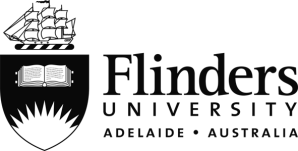 Primary Third Year Undergraduate and First Year Master of TeachingPROFESSIONAL LEARNING PLAN: COMPLETED BY THE PSTA copy of this plan should be shown to your mentor, discussed and approved by day 16-18.  Please scan and email a copy to your university liaison by day 20.Please provide a list of your learning goals for the remaining weeks of this professional experience together with a brief explanation of how you plan to achieve them (hand written or typed):Pre-service Teacher:		Date:I have discussed and approve these learning plans:Mentor: ……………………		Date:I have discussed and approve these learning plans:University Liaison: …………………………		Date:Pre-Service Teacher Student ID:MentorLearning Area:University LiaisonDate: